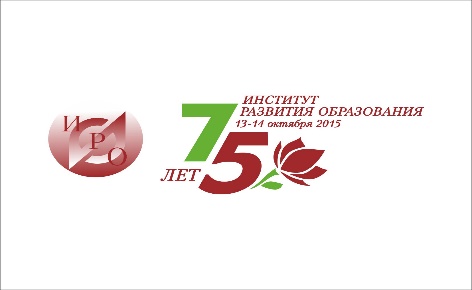 Программа   семинара-круглого стола педагогов Ярославской области (Россия) – Бреста (Ленинский район) (Беларусь): «Международное межшкольное взаимодействие педагогов по вопросам  укрепления и сохранения здоровья участников образовательного процесса»31/10/ 2015 – 02/11/2015 г.Цель проведения семинара: сконцентрировать усилия педагогического сообщества  России и Республики Беларусь на выявление и анализ общих условий и факторов, способствующих созданию здоровьеформирующей образовательной среды.Задачи:- ознакомление с методиками создания здоровьеформирующей и инклюзивной образовательной среды (на примере использованияспортивной игры Голбол и Волейбол на полу, лапты); - разработка и обоснование предложений по совместному проведению исследования по теме: «Здоровый образ жизни: этно-культурные, этно-социальные, этно-исторические основы в традициях русского и  белорусского народов- анализ возможностей межшкольного обмена педагогами и обучающимися, возможное подписание договоров о сотрудничестве); -  анализ возможностей участия педагогов г.Бреста в мероприятиях ГОАУ ЯО ИРО(очное и заочное); Место проведения: г.БрестМодераторы: -  Рощина Г.О., заведующий кафедрой укрепления и сохранения здоровья участников образовательного процесса, кандидат педагогических наук (Ярославль, Россия);-   Елена Владимировна Ершова (г.Брест, Департамент Ленинского района, Беларусь)Выступающие: - Жаворонкова Л.В., /Рощина Г.О. заместитель начальника отдела общего и дополнительного образования департамента Ярославской области (вопросы взаимодействия);.- Козлов И.В., директор ДЮСШОР г.Гаврилов-Ям (мастер-класс по гондболу)(2 час.);- Кочегарова С.В., директор МОУ СОШ №20 г.Рыбинск (воросы взаимодействия);-  Чешуина Е.И., старший преподаватель  кафедры укрепления и сохранения здоровья ГОАУ ЯО ИРО(вопросы взаимодействия по формированию гражданко-патриотических компетенций педагога).- Камакина О.Ю. кандидат психологических наук, доцент кафедры укрепления и сохранения здоровья ГОАУ ЯО ИРО(вопросы организации совместного научного исследования по вопросам сохранения здоровья);- Назарова И.Г. , заведующий кафедрой общей педагогики и психологии ГОАУ ЯО ИРО, кандидат педагогических наук (Ярославль, Россия)(школьная служба медиации);- Рощина Г.О., заведующий кафедрой укрепления и сохранения здоровья участников образовательного процесса, кандидат педагогических наук (Ярославль, Россия) (вопросы взаимодействия).